MODELLO DI MODULO DI REVISIONE DELLA PRESENTAZIONE                                                                                                                                                     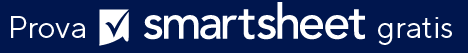 ID DEL PROGETTOID DEL PROGETTONOME DEL PROGETTONOME DEL PROGETTONOME DEL PROGETTONOME DEL PROGETTONOME DEL PROGETTONOME DEL PROGETTOSEDESEDESEDEAPPALTATOREAPPALTATOREAPPALTATOREAPPALTATOREAPPALTATOREAPPALTATOREID VOCENOME VOCERESPONSABILEDATA DI RICEZIONESEGNALAZIONESEGNALAZIONESEGNALAZIONESEGNALAZIONESEGNALAZIONESTATOSTATOSTATOSTATOSTATOSTATOSTATOSTATOSTATOCOPIECOPIECOPIECOPIECOPIEID VOCENOME VOCERESPONSABILEDATA DI RICEZIONESEGNALATO DADATA 
DI INVIODATA 
DI RITORNODATA 
DI RITORNOIN SOSPESOIN SOSPESOIN SOSPESOAPPROVATOAPPROVATOAPPROVATO
 COME INDICATOAPPROVATO
 COME INDICATONON APPROVATO
 - PRESENTARE DI NUOVOINCOMPLETO
 - PRESENTARE DI NUOVONON APPROVATODATA DI RITORNODATA DI RITORNOFILECAMPOPROPRIETARIOAPPALTATORE123123123123123123DICHIARAZIONE DI NON RESPONSABILITÀQualsiasi articolo, modello o informazione sono forniti da Smartsheet sul sito web solo come riferimento. Pur adoperandoci a mantenere le informazioni aggiornate e corrette, non offriamo alcuna garanzia o dichiarazione di alcun tipo, esplicita o implicita, relativamente alla completezza, l’accuratezza, l’affidabilità, l’idoneità o la disponibilità rispetto al sito web o le informazioni, gli articoli, i modelli o della relativa grafica contenuti nel sito. Qualsiasi affidamento si faccia su tali informazioni, è pertanto strettamente a proprio rischio.